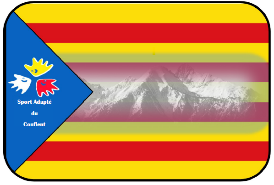 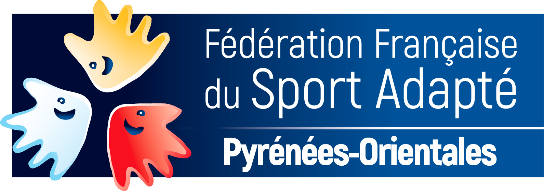 L’Association Sport adapté du Conflent organise en collaboration avec Le Comité Départemental Sport Adapté 66 :LE 29 /11/ 2022 De 10H 00 à 16HLE CROSS DE L’IME AL CASAL AU SOLERLieu de la journée :Programme Prévisionnel : 10h00 : Accueil des sportifs 10h30 : Départ Cross 6-11 ans. Env. 1000m11h30 : Départ Cross 12- 17ans catégories A/B et B/C. Env. 1000 m12h30 : Départ Cross 16-20 ans catégories C/D. Env. 2000m13h00 : Départ Cross 18 ans et plus catégories A/B et B/C. Env. 2000m14h30 : Remise des récompenses, goûter16h00 : Fin de la journéeInformations Générales : Retour des inscriptions au plus tard le Mardi 22 novembre 2022.Repas de midi tiré du sacInscription à retourner à :  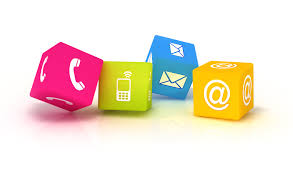 Conditions d’engagement :Avoir retourné la fiche d’inscription ci-jointe.Avoir une licence Sport Adapté ou s’acquitter de la licence découverte (6 €/sportif pris en charge par l’Association Sport Adapté du Conflent).Inscriptions limitées à 7 participants par institution.Possibilité d’annulation de la manifestation selon les conditions météorologiquesFiche d’inscription CROSS IME DU SOLER                                                           du 29 Novembre 2022A retourner à sebastien.vicart@asso-sauvy.fr ou cdsportadapte66@gmail.comNomPrénomNé(e) leSexeN°licenceFFSADate certificat médical1234567Etablissement / Association :Etablissement / Association :Etablissement / Association :Adresse :N°tél :E-mail :Noms des accompagnateurs :N°tél : Nom du responsable :N°tél : E-mail :